ПОСТАНОВЛЕНИЕ23 декабря 2019 года  № 110Постановление о присвоении почтового адреса  	В целях нумерации объектов недвижимости, в соответствии с Федеральным законом  № 131-ФЗ «Об организации местного самоуправления в Российской Федерации», Уставом сельского поселения Алькинский сельсовет муниципального района Салаватский район Республики Башкортостан, постановляю:     1. Присвоить земельному участку с кадастровым  номером  02:42:020501:ЗУ15, почтовый адрес: Республика Башкортостан, Салаватский р-н, с/с Алькинский, д.Новое Каратавлы, ул.Сагита Валиева, д. 1.2. Внести соответствующие изменения в сведения Единого государственного реестра недвижимости в Управление Росреестра по Республике Башкортостан.3. Контроль  за исполнением настоящего постановления возложить   на управляющего делами Валиуллину З.Д.Глава сельского поселения                     М.Ю.БагаутдиновБашκортостан РеспубликаһыСалауат районымуниципаль   районыныңӘлкә ауыл советыауыл биләмәһе Хакимиэте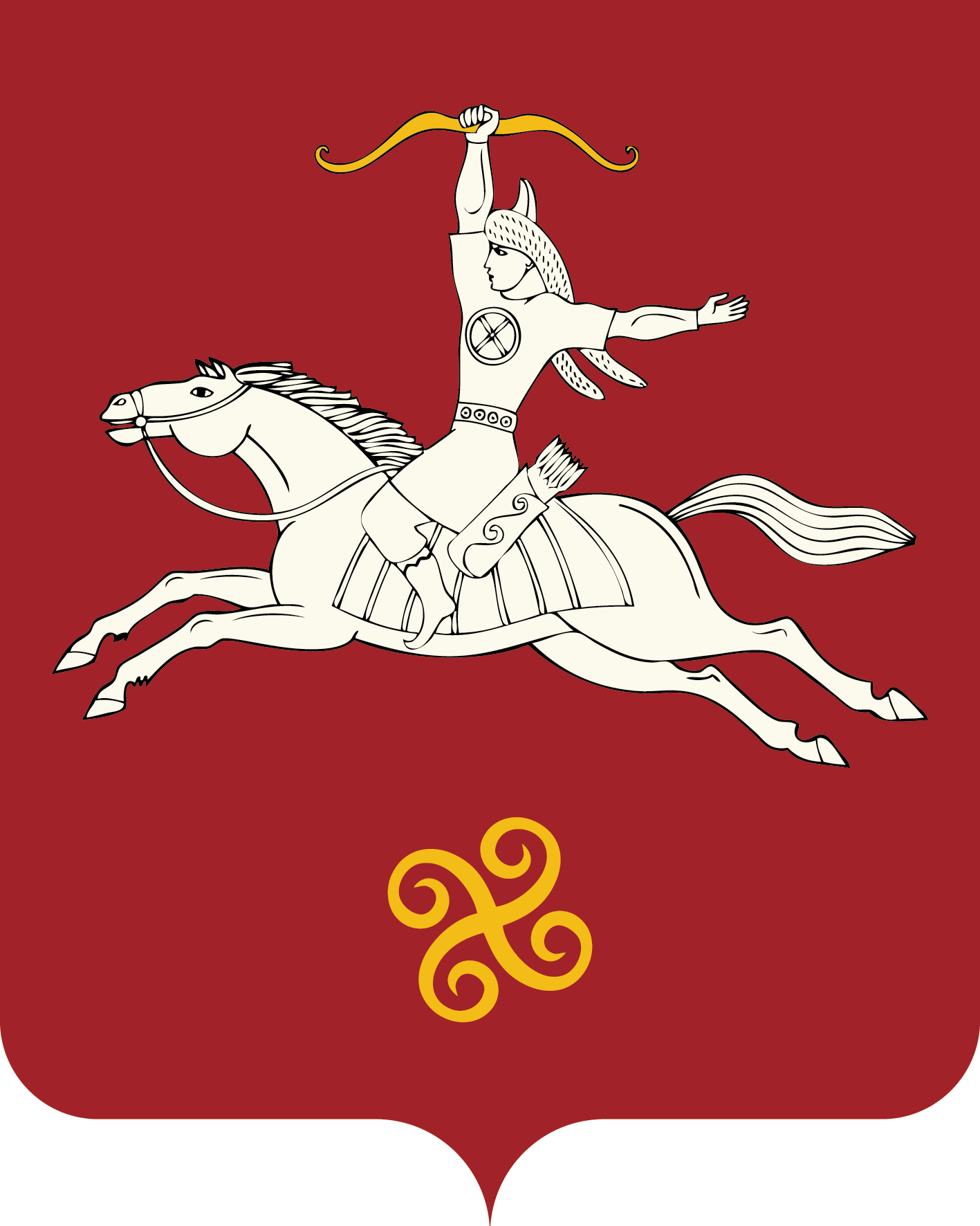 Республика БашкортостанАдминистрация сельского поселенияАлькинский   сельсоветмуниципального районаСалаватский район452481,Әлкә ауылы, Ќуласа урамы, 6тел. 2-65-71, 2-65-47452481, с.Алькино,  ул.Кольцевая,6тел. 2-65-71, 2-65-47